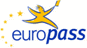 EuropassCurriculum Vitae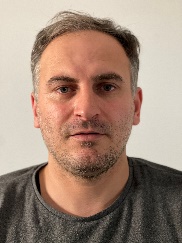 Personal informationFirst name(s) / Surname(s) Fatos ZogajFatos ZogajFatos ZogajFatos ZogajAddressHysen Xhakolli, A.19,nr.8, Fushe Kosove (Republic of Kosovo) Hysen Xhakolli, A.19,nr.8, Fushe Kosove (Republic of Kosovo) Hysen Xhakolli, A.19,nr.8, Fushe Kosove (Republic of Kosovo) Hysen Xhakolli, A.19,nr.8, Fushe Kosove (Republic of Kosovo) Mobile+383 49 42 24 88 +383 49 42 24 88 +383 49 42 24 88 E-mail(s)fatoszogaj@hotmail.comfatoszogaj@hotmail.comfatoszogaj@hotmail.comfatoszogaj@hotmail.comNationalityRepublic of Kosovo Republic of Kosovo Republic of Kosovo Republic of Kosovo Date of birth11/09/198111/09/198111/09/198111/09/1981GenderMale Male Male Male Work experienceDates10/2021 → present10/2021 → present10/2021 → present10/2021 → presentOccupation or position heldAssistant Assistant Assistant Assistant Name and address of employerAAB College, Prishtina, Republic of Kosovo AAB College, Prishtina, Republic of Kosovo AAB College, Prishtina, Republic of Kosovo AAB College, Prishtina, Republic of Kosovo Type of business or sectorEducationEducationEducationEducationDates02/2021 → present02/2021 → present02/2021 → present02/2021 → presentOccupation or position heldAssistant Director of ProductionAssistant Director of ProductionAssistant Director of ProductionAssistant Director of ProductionName and address of employerType of business or sector ATV Television. Pristina, Republic of Kosovo Media ATV Television. Pristina, Republic of Kosovo Media ATV Television. Pristina, Republic of Kosovo Media ATV Television. Pristina, Republic of Kosovo Media                                                   Dates                  Occupation or position held            Name and address of employer   Type of business or sector                                                02/2009 → 01/2021
Cameraman 
Klan Kosova TV, Pristina, KosovoMedia02/2009 → 01/2021
Cameraman 
Klan Kosova TV, Pristina, KosovoMedia02/2009 → 01/2021
Cameraman 
Klan Kosova TV, Pristina, KosovoMedia02/2009 → 01/2021
Cameraman 
Klan Kosova TV, Pristina, KosovoMediaDates07/2000 → 07/200107/2000 → 07/200107/2000 → 07/200107/2000 → 07/2001Occupation or position heldPhoto reporterPhoto reporterPhoto reporterPhoto reporterName and address of employerBota Sot,  Zurich - PrishtineBota Sot,  Zurich - PrishtineBota Sot,  Zurich - PrishtineBota Sot,  Zurich - PrishtineType of business or sectorMediaMediaMediaMediaEducation and trainingDates2002 – 20072002 – 20072002 – 20072002 – 2007Title of qualification awardedDirector of photography Director of photography Director of photography Director of photography Name and type of organisation providing education and trainingAcademy for Theatre, Film, TV and Radio, Prizren, Kosovo Academy for Theatre, Film, TV and Radio, Prizren, Kosovo Academy for Theatre, Film, TV and Radio, Prizren, Kosovo Academy for Theatre, Film, TV and Radio, Prizren, Kosovo Personal skills and competencesMother tongue(s)AlbanianAlbanianAlbanianAlbanianDocumentaries  
Syla, G. & Miftari, Z. & Zogaj, F. (2018), Miqësia e panjohur e austriakëve. Klan Kosova Sadiku, K. & Zogaj, F. (2017). Trafikimi, lufta kundër skllavërisë moderne. Klan Kosova TV.Miftari, Z. & Zogaj, F. (2016). Demaçi. Klan Kosova TV.Sadiku, K. & Zogaj, F. (2016). John Alite, shqiptari i Cosa Nostra. Klan Kosova TV.Miftari, Z. & Zogaj, F. (2015). Një shekull larg Boletinit. Klan Kosova TV.Lani, A. & Zogaj, F. (2013). Tri ditë para fillimit. Klan Kosova TV.Syla, G. & Zogaj, F. (2011). Sundimi i ligjit, Stili amerikan. Klan Kosova TV.Syla, G. & Miftari, Z. & Zogaj, F. (2018), Miqësia e panjohur e austriakëve. Klan Kosova Sadiku, K. & Zogaj, F. (2017). Trafikimi, lufta kundër skllavërisë moderne. Klan Kosova TV.Miftari, Z. & Zogaj, F. (2016). Demaçi. Klan Kosova TV.Sadiku, K. & Zogaj, F. (2016). John Alite, shqiptari i Cosa Nostra. Klan Kosova TV.Miftari, Z. & Zogaj, F. (2015). Një shekull larg Boletinit. Klan Kosova TV.Lani, A. & Zogaj, F. (2013). Tri ditë para fillimit. Klan Kosova TV.Syla, G. & Zogaj, F. (2011). Sundimi i ligjit, Stili amerikan. Klan Kosova TV.Syla, G. & Miftari, Z. & Zogaj, F. (2018), Miqësia e panjohur e austriakëve. Klan Kosova Sadiku, K. & Zogaj, F. (2017). Trafikimi, lufta kundër skllavërisë moderne. Klan Kosova TV.Miftari, Z. & Zogaj, F. (2016). Demaçi. Klan Kosova TV.Sadiku, K. & Zogaj, F. (2016). John Alite, shqiptari i Cosa Nostra. Klan Kosova TV.Miftari, Z. & Zogaj, F. (2015). Një shekull larg Boletinit. Klan Kosova TV.Lani, A. & Zogaj, F. (2013). Tri ditë para fillimit. Klan Kosova TV.Syla, G. & Zogaj, F. (2011). Sundimi i ligjit, Stili amerikan. Klan Kosova TV.Syla, G. & Miftari, Z. & Zogaj, F. (2018), Miqësia e panjohur e austriakëve. Klan Kosova Sadiku, K. & Zogaj, F. (2017). Trafikimi, lufta kundër skllavërisë moderne. Klan Kosova TV.Miftari, Z. & Zogaj, F. (2016). Demaçi. Klan Kosova TV.Sadiku, K. & Zogaj, F. (2016). John Alite, shqiptari i Cosa Nostra. Klan Kosova TV.Miftari, Z. & Zogaj, F. (2015). Një shekull larg Boletinit. Klan Kosova TV.Lani, A. & Zogaj, F. (2013). Tri ditë para fillimit. Klan Kosova TV.Syla, G. & Zogaj, F. (2011). Sundimi i ligjit, Stili amerikan. Klan Kosova TV.